Администрация Шумерлинского муниципального округа  п о с т а н о в л я е т: 1. Внести в постановление администрации Шумерлинского района от 26.11.2021        № 591 «Об утверждении Бюджетного прогноза Шумерлинского муниципального округа Чувашской Республики на период до 2035 года» следующие изменения:  1.1.  приложение № 1 к бюджетному прогнозу до 2035 года изложить в новой редакции согласно приложению № 1 к настоящему постановлению;1.2. приложение № 2 к бюджетному прогнозу до 2035 года изложить в новой редакции  согласно приложению № 2 к настоящему постановлению.2. Настоящее постановление вступает в силу со дня его подписания и подлежит размещению на официальном сайте Шумерлинского муниципального округа в информационно-коммуникационной сети  «Интернет».Глава Шумерлинского муниципального округаЧувашской Республики  	    			                                              Л.Г.РафиновЧĂВАШ  РЕСПУБЛИКИ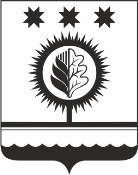 ЧУВАШСКАЯ РЕСПУБЛИКАÇĚМĚРЛЕ МУНИЦИПАЛЛĂОКРУГĔН АДМИНИСТРАЦИЙĚЙЫШĂНУ17.11.2022  973 № Çěмěрле хулиАДМИНИСТРАЦИЯШУМЕРЛИНСКОГО МУНИЦИПАЛЬНОГО ОКРУГА ПОСТАНОВЛЕНИЕ17.11.2022 № 973   г. ШумерляО внесении изменений в постановление администрации Шумерлинского района от 26.11.2021  № 591 «Об утверждении Бюджетного прогноза  Шумерлинского муниципального округа Чувашской Республики до 2035 года»  